Vizerektorat Lehre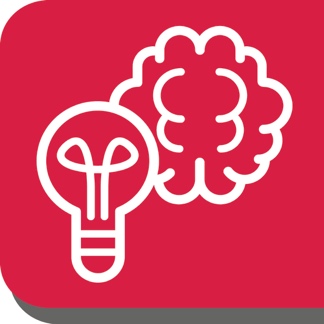 Förderung Innovative Lehre
 Fakultäre LehrEntwicklung
FILFLEProjektantragCall 2024Version 1.0Oktober 2023KontaktVizerektorat LehreDr. Kerstin NebelProjektleitung LehreHochschulstrasse 6CH-3012 Bern+41 31 684 32 64kerstin.nebel2@unibe.chgutelehre.unibe.ch/filfleBitte beachten Sie die Angaben im Projektleitfaden (Webseite «Gute Lehre»).BasisdatenZielsetzungHerausforderungWas ist das Problem oder die Herausforderung, die mit dem FILFLE-Projekt angegangen werden soll?ZielWelches Ziel soll mit dem Projekt erreicht werden? Welcher Mehrwert ergibt sich daraus für Studierende, Dozierende, Institute, Departemente, die Fakultät?TranslationWelche Lehrveranstaltungen und Studienprogramme werden von dem Projekt in welcher Form profitieren? Wie ist das Projekt gestaltet, damit es sich auf andere Studienprogramme übertragen lässt?UmsetzungWeiter- oder NeuentwicklungWelches FIL-Projekt dient als Basis für das FILFLE-Projekt? An welche bestehenden Lehrinnovationen knüpft das Projekt an? Handelt es sich um ein gänzlich neues Lehrentwicklungsprojekt?Didaktisches KonzeptWas ist die didaktische Kernidee? Wie wird diese lernförderlich strukturiert umgesetzt? Wie wird dadurch der Lernerfolg optimiert und die Qualität der Lehre gesteigert?Lehr-/Lernszenario und didaktische Kohärenz (soweit anzugeben, wie es für das Projekt zutrifft)Wie ist das Lehr-/Lernszenario gestaltet (Lehr-/Lernmethoden, Einsatz von Medien und Tools etc.)? Wie ist die didaktische Kohärenz sichergestellt: Was sind die Veranstaltungsziele? Wie ist das Assessment gestaltet? Was sind die dazu passenden Lernaktivitäten?KommunikationWie wird das Lehrentwicklungsprojekt bzw. das Projektergebnis transparent und proaktiv gegenüber den Studierenden kommuniziert?DisseminationWie wird das Lehrentwicklungsprojekt und das Projektergebnis dokumentiert und an der Fakultät und darüber hinaus bekanntgemacht und weiterverbreitet?NachhaltigkeitWie wird eine Verstetigung des Projektergebnisses über das Projektende hinaus gesichert?ProjektevaluationWie wird die Zielerreichung des Projekts überprüft? Welche Messinstrumente werden voraussichtlich zum Einsatz kommen?RisikenWelche Risiken können den Projekterfolg gefährden? Wie kann diesen Risiken präventiv begegnet werden? Wie kann das FILFLE-Team dabei unterstützen?OrganisationEinsatz der PersonalpunkteWie werden die 48 PP aufgeteilt bzw. welche Projektbeteiligten werden in welchem Umfang zeitlich entlastet?ProjektplanWas sind die wichtigsten Meilensteine? Wann werden Sie diese erreicht haben?ProjektgesprächBitte kreuzen Sie mindestens 3 Termine an, an denen allen Projektleitenden das Projektgespräch möglich ist und reservieren Sie sich diese Termine. Die FILFLE-Projektleitung kommt mit dem konkreten Termin baldmöglichst auf Sie zu. AnmerkungenTragen Sie hier Fragen und Anmerkungen für das FILFLE-Team ein.Die Projektleitenden bestätigen die Richtigkeit der Angaben. Sie verpflichten sich zur Durchführung und Evaluation des Projekts wie im Projektantrag formuliert und im Leitfaden spezifiziert.Die Dekanin / der Dekan sichert die Unterstützung des betreffenden FILFLE-Projekts sowie den zweckgebundenen Einsatz der PP zu.Fakultät(en)ProjekttitelStichwörter (ca. 5)Projektleitung LeadName, Position, Organisationseinheit, E-Mail-AdresseProjektleitung MitgliederName, Position, Organisationseinheit, E-Mail-AdresseWeitere Beteiligte Name, Position, Organisationseinheit, Funktion im FILFLE-Projekt, E-Mail-AdresseKostenstelle für Überweisung PP(Ref-Nr. und Name der zuständigen Person)AnmerkungenMeilensteinFristDi, 21. Mai 2024Di, 28. Mai 202409.15 – 10.15 Uhr09.15 – 10.15 Uhr11.00 – 12.00 Uhr11.00 – 12.00 Uhr13.30 – 14.30 Uhr13.30 – 14.30 Uhr15.15 – 16.15 Uhr15.15 – 16.15 UhrDatumName und UnterschriftDatumName und Unterschrift